Ein Ion in den Schlagzeilen – Was steckt hinter diesem Nitrat?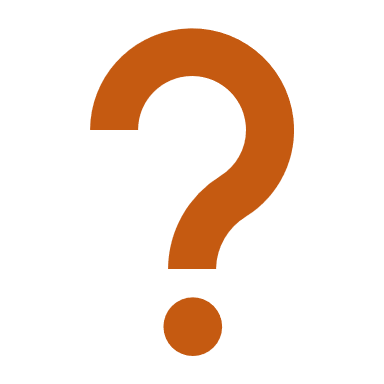 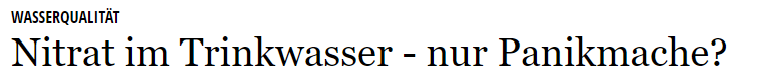 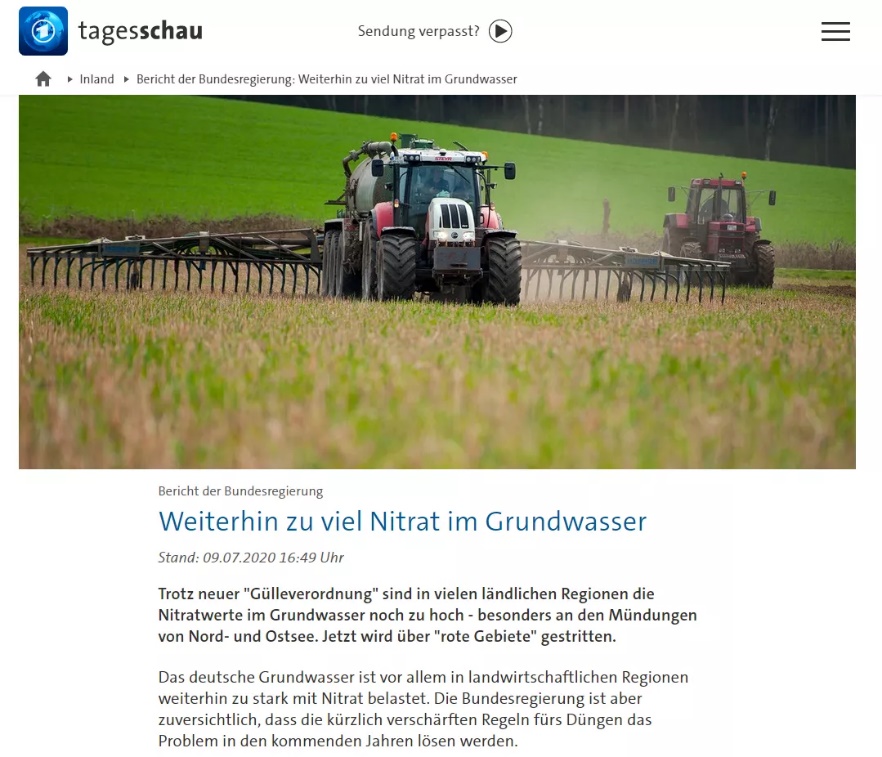 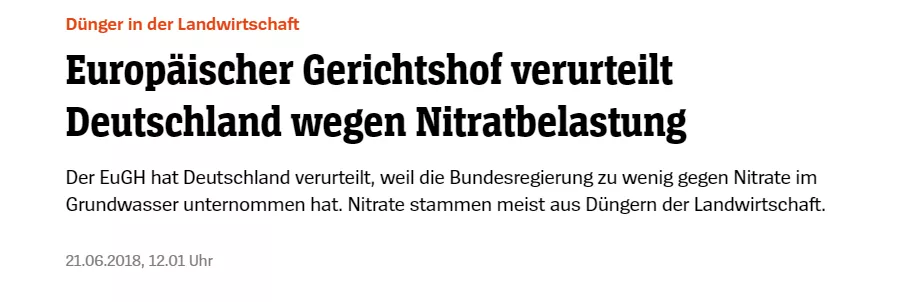 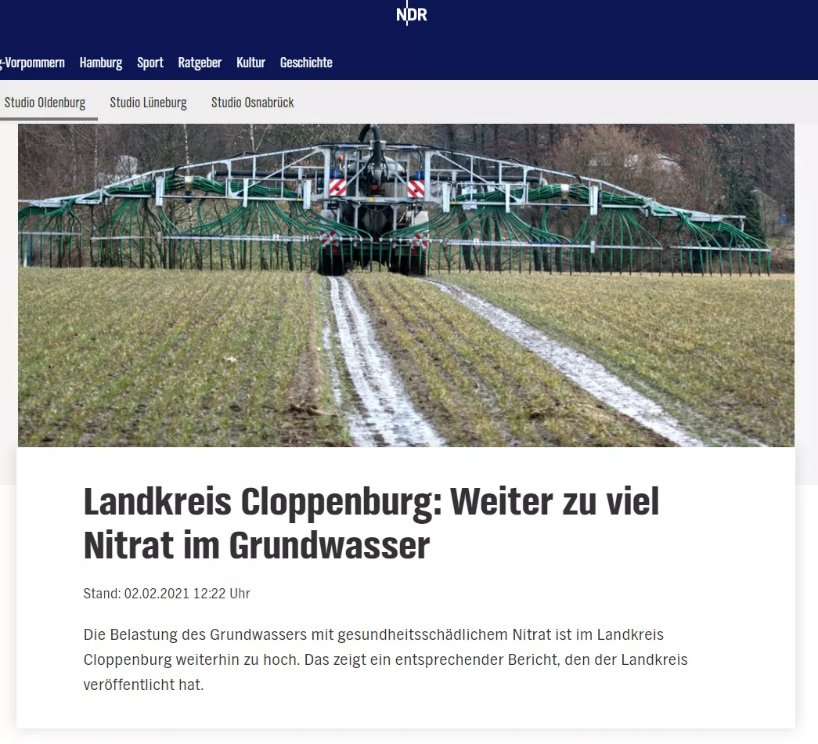 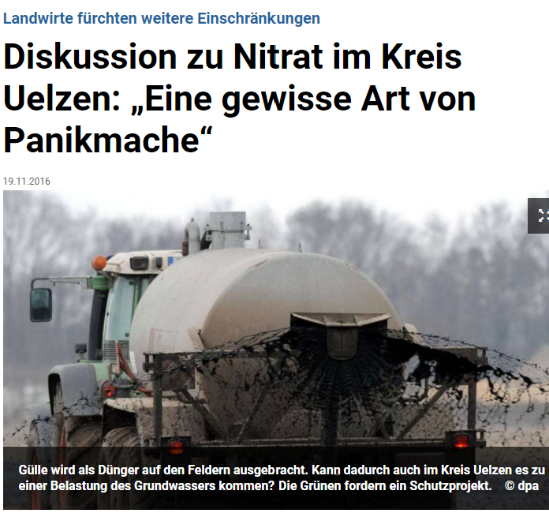 Abbildung 1: Portfolio „Ein Ion in den Schlagzeilen – Was steckt hinter diesem Nitrat?“ Der Stickstoffkreislauf und der Eingriff des Menschen 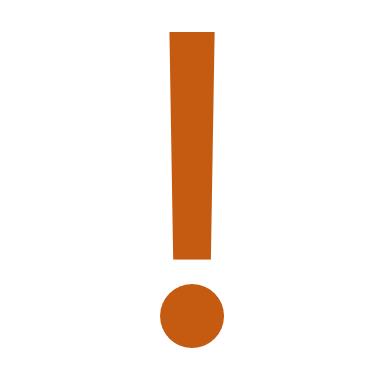 Um die Debatte rund um das Nitrat-Ion zu verstehen, muss der Stickstoffkreislauf betrachtet werden. Unter Stoffkreisläufe werden Umwandlungsprozesse verstanden, bei denen die Vorgänge immer wiederholend ablaufen. Menschen sind dazu in der Lage, auf verschiedenste Weise in Stoffkreisläufe einzugreifen und diese zu stören. 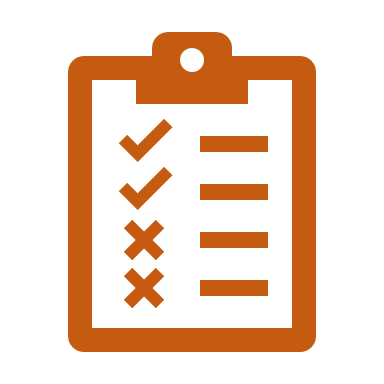 Aufgabenstellungen:Schaut euch einzeln das Erklärvideo zum Stickstoffkreislauf (Abb. 2) an. Scannt hierfür mit eurem digitalen Gerät den QR-Code. Erläutert rückblickend auf das vorgestellte Portfolio in euren Gruppen, ob die Bilder in den Artikeln passend von den Autoren*innen gewählt wurden. Notiert eure Ergebnisse untenstehend in dem vorgegebenen Feld. 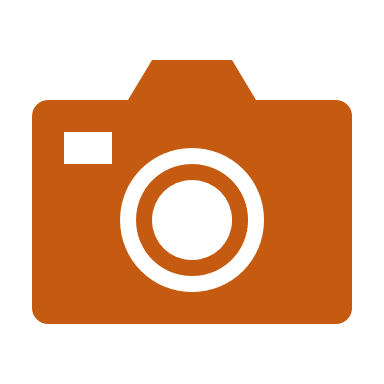 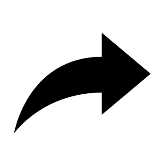 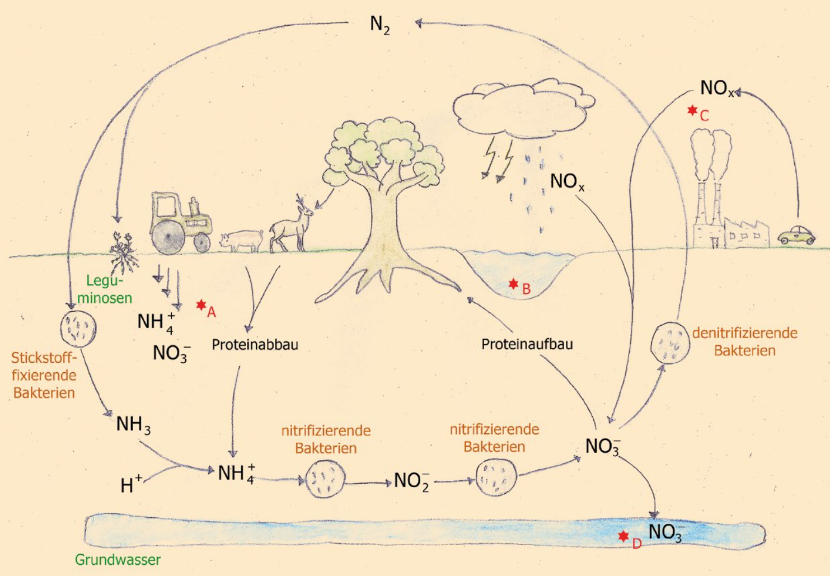 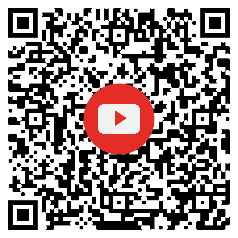 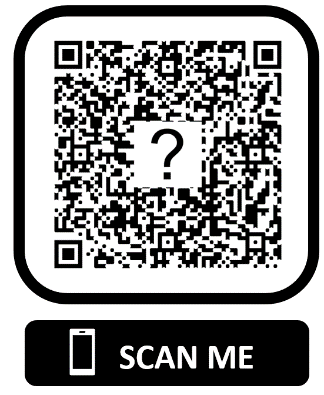 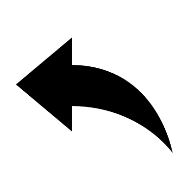         Abbildung 2: Stickstoffkreislauf und der Eingriff des Menschen ____________________________________________________________________________________________________________________________________________________________________________________________________________________________________________________________________________________________________________In den nachfolgenden Kästen wird der Aufbau des Nitrat-Ions genauer erläutert und die beteiligten Moleküle und Ionen mit ihren Trivialnamen aufgeführt. Was hat Nitrat mit Dünger zu tun?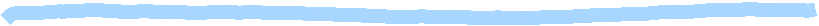 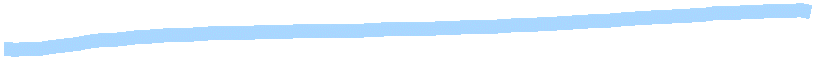 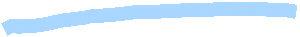 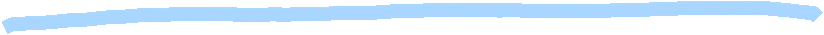 Pflanzen benötigen Nährstoffe für das Wachstum, darunter auch Stickstoff. Die meisten Pflanzen können den molekularen Stickstoff () aber nicht aus der Luft aufnehmen (Abb. 3). In gebundener Form zum Beispiel im Nitrat-Ion () oder auch als Ammonium-Ion () kann eine Aufnahme über die Wurzeln der Pflanzen erfolgen. Aufgrund dessen wird stickstoffhaltiges Düngemittel eingesetzt, um den Pflanzenertrag zu steigern (Abb. 4). Düngemittel bestehen aus Salzen wie zum Beispiel Kaliumnitrat und Ammoniumnitrat. Die Ionen der enthaltenen Salze werden im Boden von den Pflanzen aufgenommen.   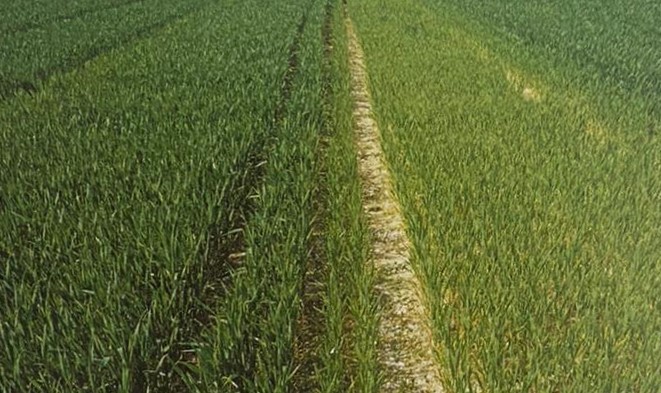 Aufgabenstellungen:Ihr befindet euch in der Rolle einer Landwirtin beziehungsweise eines Landwirtes und habt von einer Privatperson ein Düngemittel angeboten bekommen. Um möglichst viel Ertrag zu erhalten, wollt ihr nachweisen, ob sich in eurem Düngemittel Nitrat und Ammoniak befinden. Führt hierzu folgende zwei Versuche durch. 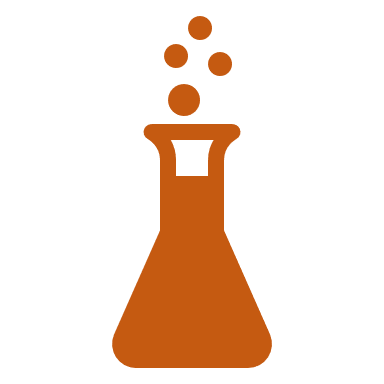 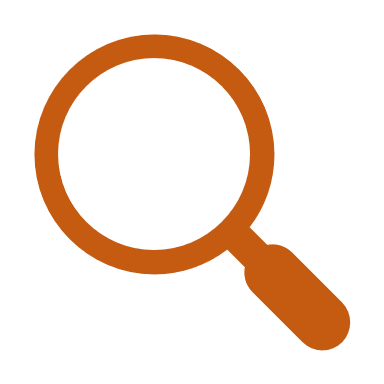 Versuch 1: Nitrat-Ionen-Nachweis Materialien Chemikalien Aufbau und Durchführung Befüllt mithilfe eines Messzylinders das Schnappdeckelglas mit 5 mL Düngerproben-lösung.  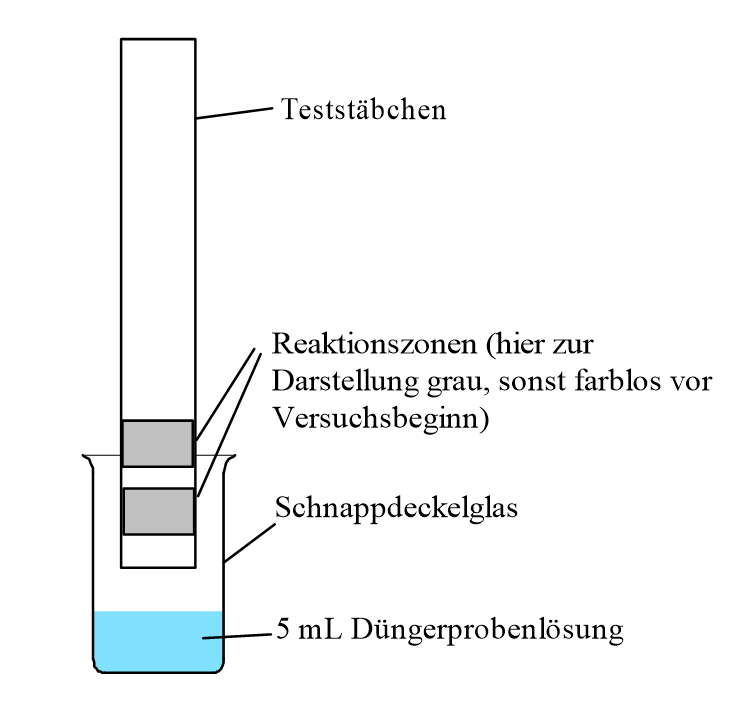 Taucht danach ein Teststäbchen für 1 Sekunde in eure Probe (Abb. 5). Beim Herausziehen des Teststäbchens lasst ihr die überschüssige Flüssigkeit über die Längskante auf ein Papiertuch ablaufen. Legt das Stäbchen vor euch hin und wartet 60 Sekunden. Nach Ablauf der Zeit könnt ihr die Reaktionszonen des Teststreifens mit der vorgegebenen Farbskala auf der Verpackung vergleichen.                 Beobachtungen Haltet eure Beobachtungen fest. _________________________________________________________________________________________________________________________________________________________________________________________________________________________________Entsorgung Die Düngerwasserprobe im Becherglas kann im Abfluss mit fließendem Wasser entsorgt werden. Die Teststäbchen werden von der Lehrkraft gesammelt und in die Feststofftonne gegeben. Das Becherglas und der Messzylinder werden gespült und danach getrocknet. Alle verwendeten Geräte und Materialien werden sorgfältig wieder an ihre ursprünglichen Plätze zurückgestellt. Auswertung 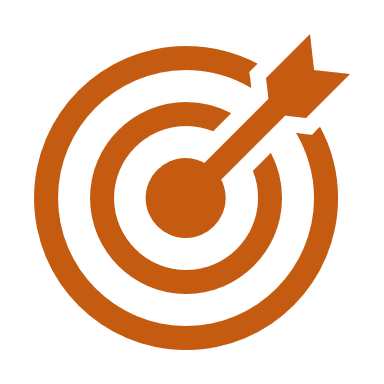 Wertet den Versuch im Hinblick auf eure Beobachtungen aus. Erläutert, welche Rückschlüsse ihr aus dem Ergebnis für die Bestandteile des Düngemittels, welches euch angeboten wurde, ziehen könnt und erklärt, ob ihr den untersuchten Dünger kaufen und für eure Felder verwenden würdet. Notiert eure Ergebnisse. ____________________________________________________________________________________________________________________________________________________________________________________________________________________________________________________________________________________________________________Versuch 2: Ammonium-Ionen-Nachweis Materialien Chemikalien SicherheitshinweiseAufbau und Durchführung Blindprobe:Zunächst wird eine Blindprobe durchgeführt. Hierzu gebt ihr auf das erste Uhrglas einen Tropfen destilliertes Wasser mithilfe der Spritzwasserflasche. In diesem Tropfen legt ihr einen 1-2 cm langen pH-Papierstreifen (Abb. 6 (I)). Achtet dabei darauf, dass das Papier feucht wird. Danach gebt ihr mithilfe des Messzylinders 2 mL destilliertes Wasser auf das zweite Uhrglas und legt mit der Pinzette ein Natriumhydroxid-Plätzchen in die Flüssigkeit (Abb. 6 (II)). Das erste Uhrglas, auf dem sich der pH-Streifen befindet, legt ihr umgedreht auf das zweite Uhrglas mit dem Natriumhydroxid-Plätzchen (Abb. 6 (III)). Beobachtet den Versuch für zwei Minuten. 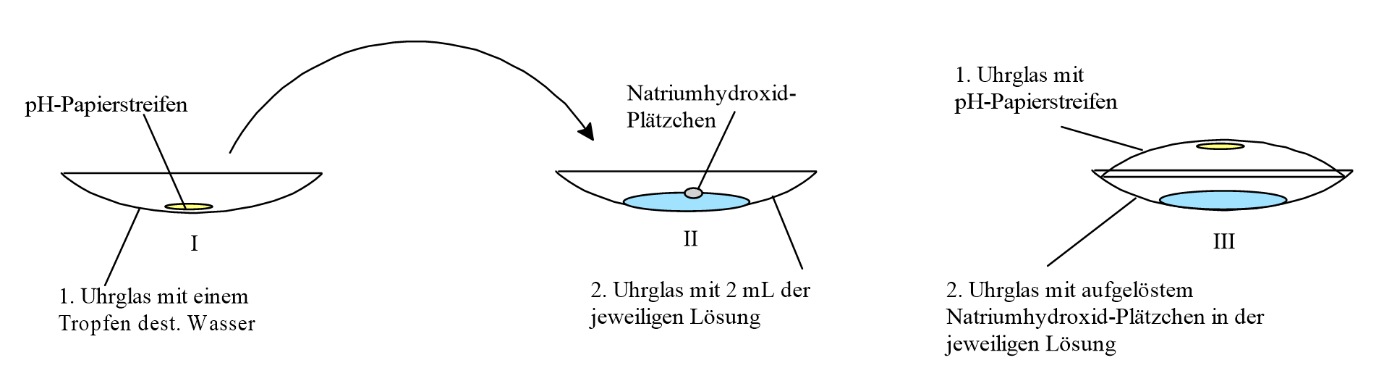 Vergleichsprobe:Danach wird eine Vergleichsprobe durchgeführt. Geht hierzu analog zur Blindprobe vor. Gebt an der Stelle des Wassers (2 mL) mithilfe des Messzylinders 2 mL Ammoniumchlorid-Lösung auf ein weiteres Uhrglas (Abb. 6). Düngerprobenlösung:Führt den Versuch analog zu dem Vergleichsversuch durch. Verwendet anstelle der Ammoniumchlorid-Lösung 2 mL der bereitgestellten Düngerprobenlösung (Abb. 6). Beobachtungen Notiert eure Beobachtungen.__________________________________________________________________________________________________________________________________________________________________________________________________________________________________________________________________________________________________________________________________________________________________________________________________________________________________________________________________EntsorgungDie Entsorgung der Lösungen erfolgt während eines geöffneten Wasserhahns im Ausguss. Das pH-Papier wird in der Mülltonne entsorgt. Die Uhrgläser und die Messzylinder werden gespült und danach getrocknet. Alle verwendeten Geräte und Materialien werden sorgfältig wieder an ihre ursprünglichen Plätze zurückgestellt. Auswertung Wertet den Versuch im Hinblick auf eure Beobachtungen aus und stellt hierzu eine Reaktionsgleichung auf. Begründet, welche Rückschlüsse ihr aus dem Ergebnis für die Bestandteile des euch angebotenen Düngemittels ziehen könnt. Erklärt anhand der Auswertung, ob ihr den untersuchten Dünger kaufen und für eure Felder verwenden würdet. Notiert eure Ergebnisse. _______________________________________________________________________________________________________________________________________________________________________________________________________________________________________________________________________________________________________________________________________________________________________________________ReaktionsgleichungKleine Hilfestellung gefällig? 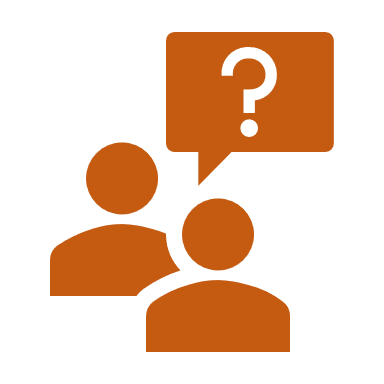 Scannt hierfür mit eurem mobilen Gerät den QR-Code. Ihr gelangt direkt zu den Hilfestellungen. Diese sind so aufgebaut, dass ihr zunächst einen Hinweis erhaltet, über den ihr euch austauschen könnt. Danach könnt ihr euch die Antwort zu dem Hinweis anzeigen lassen. Ihr werdet so Schritt-für-Schritt zur Antwort geführt.  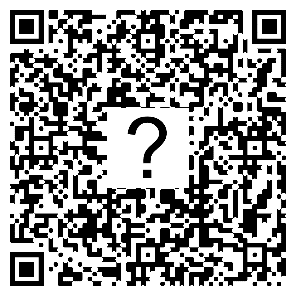 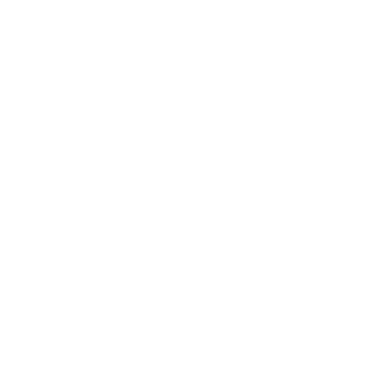 Der Weg des Nitrats ins Grundwasser Die Nitrat-Ionen, die nicht von den Pflanzen aufgenommen werden, verbleiben im Bodenraum. Von dort aus kann das Nitrat ins Grundwasser gelangen. Grundwasser besteht zum größten Teil aus Regen, Schnee aber auch aus Flüssen etc., welches als Sickerwasser bezeichnet wird. Die Schwerkraft ist dafür verantwortlich, dass das Sickerwasser über Hohl- und Zwischenräume in tiefere Schichten fließt (Abb. 7). Auf dem Weg werden verschiedene Bodenschichten wie zum Beispiel Sand und Kies durchquert. Das Sickerwasser fließt bis zu einer wasserundurchlässigen Schicht. Oberhalb dieser Schicht sammelt sich das Sickerwasser und bildet somit die Grundwasserzone. Aus diesem Grundwasser wird das Leitungswasser gewonnen. 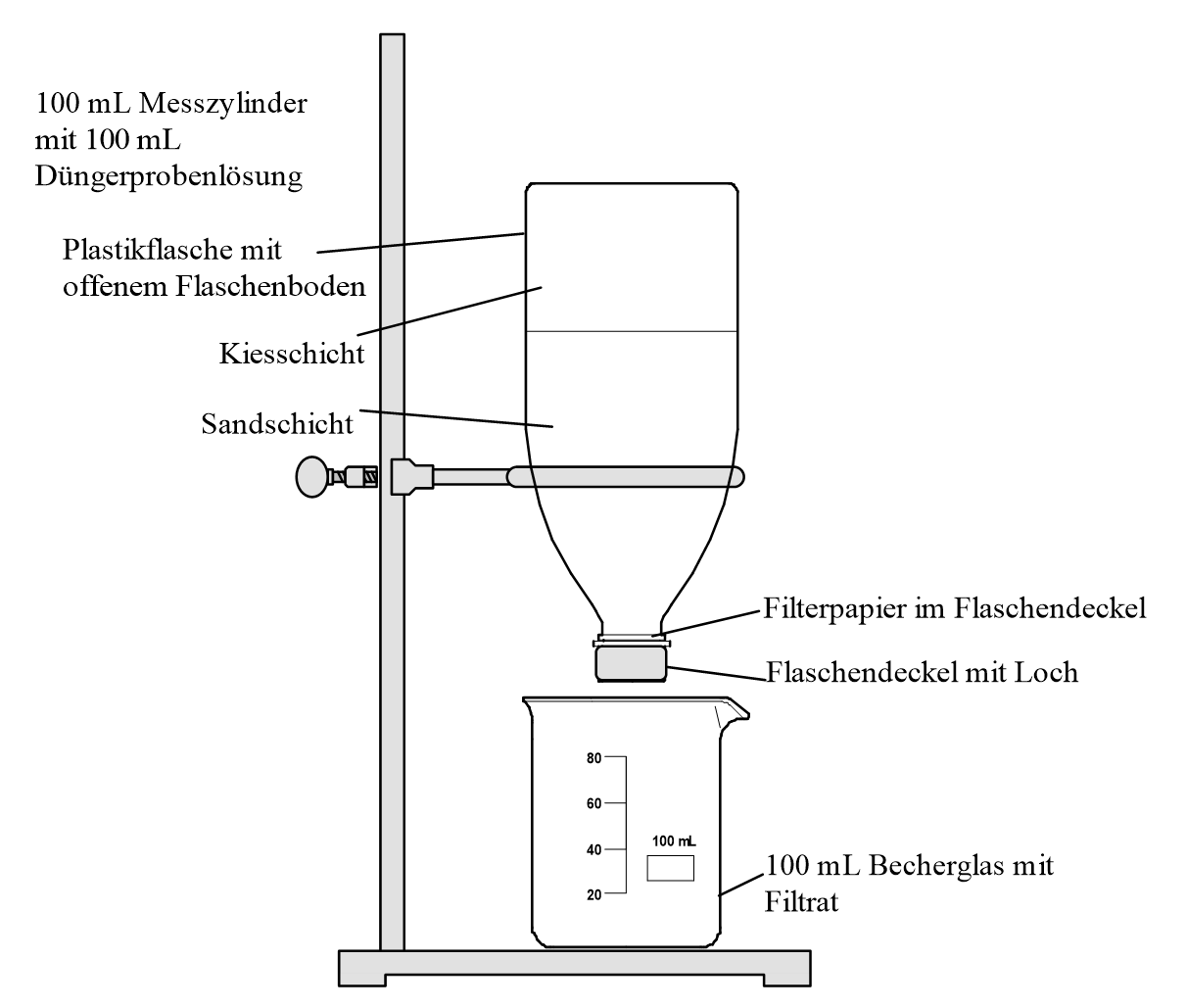 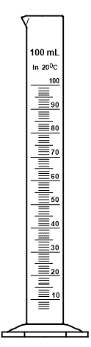 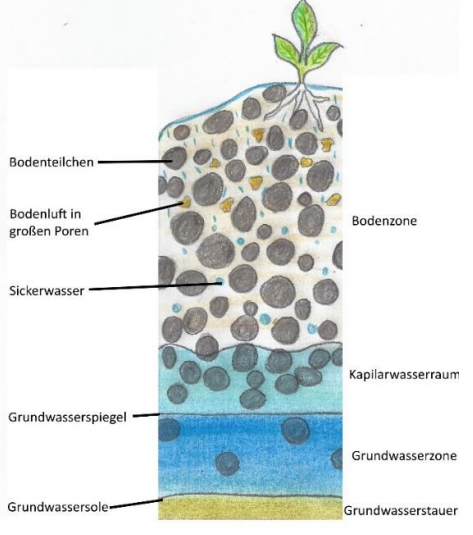 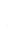 Aufgabenstellung:Der Verkäufer, der das Düngemittel anbietet, weist beim Verkauf auch immer darauf hin, dass aufgrund der gesetzlichen Düngemittelverordnung nicht unendlich viel Düngemittel auf das Feld ausgetragen werden darf. Schaut euch die Informationskästen an und führt den nachfolgenden Versuch durch, um herauszufinden, warum Felder nicht überdüngt werden dürfen.MaterialienChemikalien SicherheitshinweiseAufbau und Durchführung Teilversuch 1 Die Düngerprobe wird auf das Vorhandensein von Ammonium-Ionen und Nitrat-Ionen getestet. Nummeriert zwei Schnappdeckelgläser zur Unterscheidung mit einem wasserfesten Stift. Prüft, ob die Gläser sauber und trocken sind. Füllt mithilfe des Messzylinders 5 mL der Düngerprobenlösung in das Schnappdeckelglas 1 und 2.  Gebt 10 Tropfen der Ammonium-Test-Nachweisreagenz in das Schnappdeckelglas 1 (Abb. 9). Schwenkt das Glas ein wenig hin und her; achtet darauf, dass ihr nichts verschüttet. Taucht danach das Teststäbchen für 3 Sekunden in die Flüssigkeit und lasst beim Herausziehen des Tests die noch daran befindliche überschüssige Flüssigkeit über die Längskante auf ein Papiertuch ablaufen. 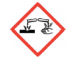 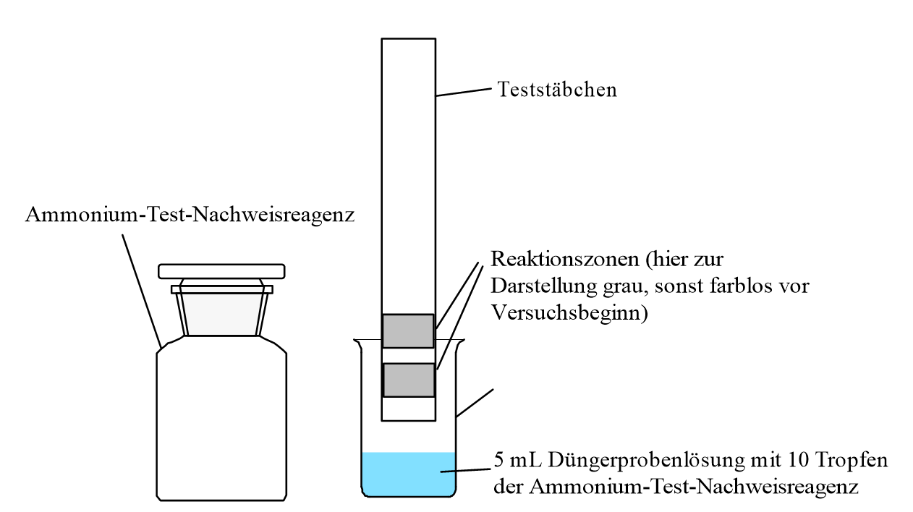 Vergleicht nach 10 Sekunden die Reaktionszone mit der Skala auf der Dose der Teststäbchen. 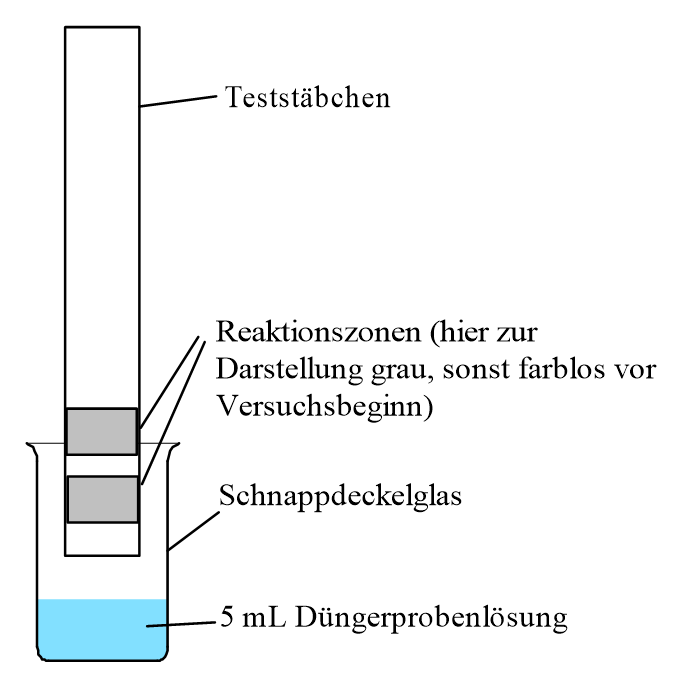 Taucht danach jeweils ein Nitrat-Teststäbchen für 1 Sekunde in das Schnappdeckelglas 2 (Abb. 10). Beim Herausziehen des Teststäbchens lasst ihr die überschüssige Flüssigkeit über die Längskante auf ein Papiertuch ablaufen. Legt das Stäbchen vor euch hin und wartet 60 Sekunden. Nach Ablauf der Zeit könnt ihr die Reaktionszonen des Teststreifens mit der vorgegebenen Farbskala auf der Verpackung vergleichen.Teilversuch 2Zunächst schneidet ihr das Filterpapier so zu, dass es exakt auf den Flaschendeckelboden mit dem Loch liegt. Nehmt das Stativmaterial zur Hand und hängt die Plastikflasche mit der Bodenöffnung nach oben ein (Abb. 8). Stellt danach ein Becherglas unter die hängende Flasche. In die Plastikflasche füllt ihr zuerst den Sand bis zur Markierung und danach den Kies ein. Messt mithilfe des Messzylinders 100 mL der bereitgestellten Wasserprobe ab und füllt dies über die Öffnung in die Plastikflasche. Stellt das Filtrat im Becherglas für das weitere Vorgehen zur Seite. Teilversuch 3Das Filtrat wird auf das Vorhandensein von Ammonium- und Nitrat-Ionen getestet. Hierzu werden zwei Schnappdeckelgläser wieder mit einem wasserfesten Stift zur Unterscheidung nummeriert. Prüft, ob die Gläser sauber und trocken sind. Füllt mithilfe des Messzylinders 5 mL des Filtrats in das Schnappdeckelglas 1 und 2. Das weitere Vorgehen für den Nachweis der Ammonium-Ionen und Nitrat-Ionen erfolgt analog zu Teilversuch 1. BeobachtungenHaltet eure Beobachtungen in der nachfolgenden Tabelle fest:Entsorgung Der Sand und der Kies werden in der Mülltonne entsorgt. Die Plastikflasche wird aufbewahrt.  Die Probe in dem Schnappdeckelglas 2 kann ebenso wie das restliche Filtrat im Abfluss unter fließendem Wasser entsorgt werden. Die Probe in dem Schnappdeckelglas 1 wird von eurer Lehrkraft gesammelt und danach im Abfall für schwermetallische Lösungen entsorgt. Auch die Teststäbchen werden von der Lehrkraft gesammelt und in der Feststofftonne entsorgt. Die Bechergläser und der Trichter werden gespült und danach getrocknet. Alle verwendeten Geräte und Materialien werden sorgfältig wieder an ihre ursprünglichen Plätze zurückgestellt. Auswertung Vergleicht die ermittelten Werte. Erläutert die Gründe für die gemessenen Werte, nutzt hierfür die Informationstexte oberhalb der Aufgabenstellung und schlussfolgert, was eine Überdüngung für das Grundwasser und somit auch für das Trinkwasser bedeutet. ____________________________________________________________________________________________________________________________________________________________________________________________________________________________________________________________________________________________________________Kleine Hilfestellung gefällig? Scannt hierfür mit eurem mobilen Gerät den QR-Code. Ihr gelangt direkt zu den Hilfestellungen. Diese sind so aufgebaut, dass ihr zunächst einen Hinweis erhaltet, über den ihr euch austauschen könnt. Danach könnt ihr euch die Antwort zu dem Hinweis anzeigen lassen. Ihr werdet so Schritt-für-Schritt zur Antwort geführt.  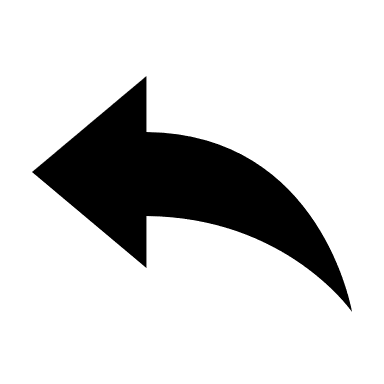 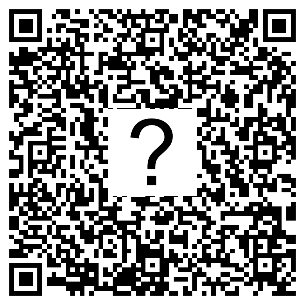 Literaturverzeichnis Auf Literatur- und Bildverweise wurde innerhalb der Lerneinheit verzichtet, damit die Schüler*innen nicht in ihrem Lesefluss abgelenkt beziehungsweise gestört werden. Nachfolgend sind die gesamten Verweise aufgelistet. BildnachweiseLiteraturnachweiseACD/ChemSketch, version 2020.2.1, Advanced Chemistry Development, Inc., Toronto, ON, Canada, www.acdlabs.com, 2021. Binnewies, M., Finze, M., Jäckel, M., Schmidt, P., Willner, H. & Rayner-Canham, G. (2016). Allgemeine und Anorganische Chemie. 3. Auflage, Berlin: Springer Verlag. Merck (Hrsg.) (2019). Sicherheitsdatenblatt Ammonium-Test. Online verfügbar unter https://www.merckmillipore.com/INTERSHOP/web/WFS/Merck-DE-Site/de_DE/-/EUR/ProcessMSDS-Start?PlainSKU=MDA_CHEM-110024&Origin=PDP [01.07.2021]. Mortimer, C. E., Müller, U. (2020). Chemie – Das Basiswissen der Chemie. 13. Auflage, Stuttgart: Georg Thieme Verlag KG.Roth, C. (Hrsg.) (2020). Sicherheitsdatenblatt Ammoniumchlorid. Online verfügbar unter https://www.carlroth.com/medias/SDB-5050-BE-DE.pdf?context=bWFzdGVyfHNlY3VyaXR5RGF0YXNoZWV0c3wyNTQxMzZ8YXBwbGljYXRpb24vcGRmfHNlY3VyaXR5RGF0YXNoZWV0cy9oMDkvaGNiLzkwMDcyMzIwOTAxNDIucGRmfGIwM2ExNTZmY2Q1NzBlYjFlNWZmODkxNWE3NTk0ZWJhYzhiYTlhMWZmYWNmZDg0NWU2ODk0MmQwMzI3ZWQwMjc [01.07.2021].Roth, C. (Hrsg.) (2020). Sicherheitsdatenblatt Natriumhydroxid. Online verfügbar unter https://www.carlroth.com/medias/SDB-6771-AT-DE.pdf?context=bWFzdGVyfHNlY3VyaXR5RGF0YXNoZWV0c3wyODMwNDV8YXBwbGljYXRpb24vcGRmfHNlY3VyaXR5RGF0YXNoZWV0cy9oMmUvaDJkLzg5OTAzODc3OTgwNDYucGRmfGNhZGQ2YTA1OTliM2E1MDUwZmQ1ZDgxNThhOGY3N2M2MDE1OTYzMDBmOGYyMjY0NjA3NzBkMDc0ZmNhNTA4Mzg [01.07.2021]. Universität Osnabrück (Hrsg.) (2021). Erklärvideo Stickstoffkreislauf. Online verfügbar unter  https://www.youtube.com/watch?v=_v6a_Nk5pEc&list=PL893kmKdclxWHiR3dJ7sE2cCE6I3Z3SlB&index=11 [01.07.2021].Papiertücher Stoppuhr Messzylinder (10 mL)Schnappdeckelglas bereitgestellte Düngerprobenlösung Teststäbchen sechs Uhrgläser 		 Pinzette pH-Papier Stoppuhrdrei Messzylinder (10 mL)Spritzwasserflaschebereitgestellte Düngerprobenlösung  destilliertes Wasser Natriumhydroxid-Plätzchengesättigte Ammoniumchlorid-Lösung NameGefahrensymbolSignalwortHinweisAmmoniumchlorid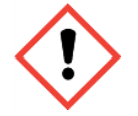 AchtungGesundheitsschädlich bei Ver-schlucken. Verursacht schwere Augenreizung.Natriumhydroxid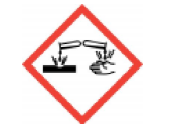 GefahrKontakt mit der Haut und den Augen vermeiden, da dies zu Verätzungen führt.  Plastikflasche ohne Boden mit einem Loch im FlaschendeckelSchere Becherglas (100 mL) Stativmaterial (Stativ, Klemme & Muffe)Becherglas für Entsorgung Filterpapier vier Schnappdeckelgläser StoppuhrMesszylinder 100 mLPapiertücher wasserfester StiftMesszylinder 10 mLKies, feinSand Teststäbchen für Nitrat-Ionen-Test Ammonium-Test NachweisreagenzTeststäbchen für Ammonium-Ionen-Testbereitgestellte Düngerprobenlösung NameGefahrensymbolSignalwortHinweisAmmonium-Test NachweisreagenzGefahrKann gegenüber Metallen korrosiv sein.Kann schwere Verätzungen der Haut und schwere Augenschäden verursachen.NachweisGehalt in mg/L Gehalt in mg/L vor der Filtrationnach der Filtration   Ammonium-Ionen Nitrat-Ionen Abbildung 1:Reuter, N. (2016). Landwirte fürchten weitere Einschränkungen - Diskussion zu Nitrat im Kreis Uelzen: „Eine gewisse Art von Panikmache“. Online verfügbar unter  https://www.az-online.de/uelzen/stadt-uelzen/eine-gewisse-panikmache-6994811.html  [01.07.2021]. Der Spiegel (Hrsg.) (2018). Dünger in der Landwirtschaft – Europäischer Gerichtshof verurteilt Deutschland wegen Nitratbelastung. Online verfügbar unter https://www.spiegel.de/wissenschaft/natur/nitrat-im-grundwasser-eugh-verurteilt-deutschland-a-1214152.html [01.07.2021].  Norddeutscher Rundfunk (Hrsg.) (2020). Weiterhin zu Nitrat im Grundwasser. Online verfügbar unter https://www.tagesschau.de/thema/grundwasser/#:~:text=Zuviel%20Nitrat%20bringt%20die%20Natur,aus%20Nitrat%20gesundheitsgef%C3%A4hrdende%20Nitrite%20entstehen. [05.06.2021].Norddeutscher Rundfunk (Hrsg.) (2021). Landkreis Cloppenburg: Weiter zu viel Nitrat im Grundwasser. Online verfügbar unter https://www.az-online.de/uelzen/stadt-uelzen/eine-gewisse-panikmache-6994811.html  [01.07.2021].Herholz, A. (2017). Wasserqualität – Nitrat im Trinkwasser – nur Panikmache? Online verfügbar unter https://www.svz.de/deutschland-welt/wirtschaft/nitrat-im-trinkwasser-nur-panikmache-id17507541.html [01.07.2021].Abbildung 2:Lüsse, M., Brockhage, F., Pietzner, V. & Beeken, M. (2020). Fridays For Future und Schule? Teil 2 – Nachhaltige Unterrichtsvorschläge zur Stickstoffproblematik. In: Chemie in unserer Zeit 55(3), S.186-191. DOI: 10.1002/ciuz.202000005.Abbildung 3: Eigene Darstellungen mit den Werten aus: Binnewies, M., Finze, M., Jäckel, M., Schmidt, P., Willner, H. & Rayner-Canham, G. (2016). Allgemeine und Anorganische Chemie. 3. Auflage, Berlin: Springer Verlag. Abbildung 4:Gietz, P., Habekost, E., Irmer, E. & Schierle, W. (2017). Elemente Chemie 9/10. Stuttgart: Ernst Klett Verlag. Abbildung 5, 6, 8, 9 & 10:Eigens verändert nach: Wirth, R. (2019). Dissertation: Berufsorientierung im außerschulischen Lernort mit chemiebezogenen Berufen im Umweltschutz. Ergebnisse einer Fragebogenstudie mit Schülerinnen und Schülern der Sekundarstufe I. Material für Schülerlaborkonzept Umweltschutzberufe. Online verfügbar unter http://oops.uni-oldenburg.de/4050/1/wirber19.pdf [01.07.2021]. Abbildung 7:Lüsse, M. & Brockhage, F. (2019). Station 2: Zu viel des Guten und nun. Online verfügbar unter https://cloudstorage.uni-oldenburg.de/s/R3KYeNyEyzPPKfL?dir=undefined&path=%2F&openfile=4555507630 [01.07.2021].